ОПЕРАТИВНЫЙ ЕЖЕДНЕВНЫЙ ПРОГНОЗвозникновения и развития чрезвычайных ситуацийна территории Республики Адыгея на 22.11.2017г.(подготовлено на основе информации Адыгейского ЦГМС, Минздрава РА, Минсельхоза РА,Кубаньгеология  СК УГМС, ВЦМП "Антистихия", Кубанского и Донского  БВУ, РЦМП ЮРЦ)1.Обстановка: переменная облачность,  дождь, ночью и утром местами сильный с мокрым снегом, гроза. Ветер: юго-западный 5-10 м/с, местами порывы 13-18 м/с. Температура воздуха: ночью 0…+5С, днем +2…+7С.  Горы: дождь с мокрым снегом, местами сильный, гроза, ночью местами налипание мокрого снега. Температура воздуха: ночью +2…-3С, днем +0…+5С. Выше 2500 м. лавиноопасно.  Высота снега в п. Гузерипль (670м) - 0 см. Высота снега на Лаго-Наки (хребет Азиш-Тау 5585м) - 0 см.1.2. Гидрологическая:На водных объектах республики повышения уровней воды с достижением отметок НЯ, ОЯ не прогнозируется.1.3. Пожарная:На территории республики действующих очагов природных пожаров не  зарегистрировано.1.4. РХБРадиационная, химическая и бактериологическая обстановка на территории республики в норме.2. Прогноз:2.1. Природные ЧС (происшествия).Республика  Адыгея  -  существует  вероятность  возникновения  происшествий, связанных  с  порывами  линий  связи  и  электропередачи,  повалом  деревьев;  нарушением работы  дорожных  и  коммунальных  служб,  нарушением  систем  жизнеобеспечения  населения; увеличением  количества  дорожно-транспортных  происшествий,  затруднением  в  работе  всех видов  транспорта  (Источник  происшествий  -  сильные  осадки,  налипание мокрого снега на проводах и деревьях, сильный ветер).Майкопский район - существует вероятность  возникновения происшествий, связанных с повреждением опор ЛЭП, газо-, водо-, нефтепроводов; перекрытием автомобильных и железных дорог; повреждением объектов инфраструктуры и жизнеобеспечения населения; разрушением мостовых переходов (Источник происшествий - обвально-осыпные процессы, сход оползней, просадка грунта).2. Техногенные ЧС (происшествия).  Республика Адыгея – существует вероятность возникновения происшествий, связанных с нарушением систем жизнеобеспечения населения и социально-значимых объектов (Источник происшествий – аварии на  объектах ЖКХ и электроэнергетических системах, высокий износ оборудования).Республика Адыгея: (Теучежский район  М4 «Дон»: (1346-1348 км) - в ночные и утренние часы повышается вероятность дорожно-транспортных происшествий, затруднений движения на автодорогах федерального и регионального значения, обусловленных неблагоприятными природными явлениями  (туман, морось, дождь, гололедица).Заболевание животных:Не прогнозируются.Заболевания растений:Не прогнозируются.Заместитель начальника центра (старший оперативный дежурный)ФКУ «ЦУКС ГУ МЧС России по Республике Адыгеяподполковник внутренней службы			                        	                                          А. А. Бочкаисп. Иванова Ю.В. Тел. Ip: 32061-222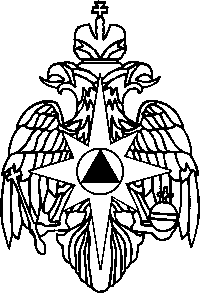 МЧС РОССИИФЕДЕРАЛЬНОЕ  КАЗЕННОЕУЧРЕЖДЕНИЕ«ЦЕНТР  УПРАВЛЕНИЯ  ВКРИЗИСНЫХ СИТУАЦИЯХ  ГЛАВНОГОУПРАВЛЕНИЯ МЧС РОССИИПО РЕСПУБЛИКЕ АДЫГЕЯ»(ФКУ «ЦУКС ГУ МЧС  Россиипо Республике Адыгея»)ул. Хакурате, 642 г. Майкоп,Республика Адыгея, 385000тел.52-78-23, 52-78-24   Е- mail:  cuks_ra@nm.ru21.11.2017  № 1105-5На №___от ______Главам муниципальных образований Республики АдыгеяГлавам сельских поселенийАдминистраторам населенных пунктовЕДДС районов Республики Адыгея